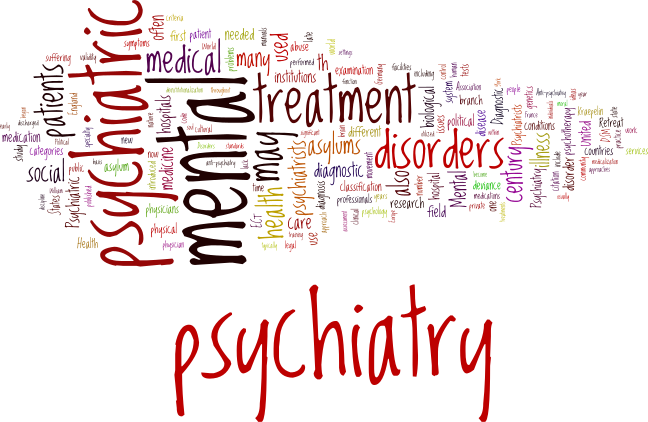 ConsultationPurposeTo collaboratively identify and manage safety and risk issues in order to provide the safest possible recovery and treatment context for clients, their family/whānau/carers and the wider community.To collaboratively identify and manage safety and risk issues in order to provide the safest possible recovery and treatment context for clients, their family/whānau/carers and the wider community.ScopeThe organisations’ employees and other relevant service providers. Contracts/agreements that include ‘assessment’ in the Tier 3 ‘Service Component Processes’  are required to identify and manage service user’s safety/risks (in line with their overall service delivery model).The organisations’ employees and other relevant service providers. Contracts/agreements that include ‘assessment’ in the Tier 3 ‘Service Component Processes’  are required to identify and manage service user’s safety/risks (in line with their overall service delivery model).PrinciplesOur service will:Move towards recovery-oriented risk assessment and safety planning.Base the process on shared decision making and the joint construction of personal safety plans. Use an approach that respects service users’ needs, while recognising everyone’s responsibilities – service users, professionals, family, friends – to behave in ways which will uphold and maintain personal and public safety.Acknowledges that overdefensive, risk-avoidant practice is bad practice and is associated with avoidable harms to both the people who use services and to practitioners.(Jed Boardman and Glen Roberts: Risk, Safety and Recovery (June 2014). Our service will:Move towards recovery-oriented risk assessment and safety planning.Base the process on shared decision making and the joint construction of personal safety plans. Use an approach that respects service users’ needs, while recognising everyone’s responsibilities – service users, professionals, family, friends – to behave in ways which will uphold and maintain personal and public safety.Acknowledges that overdefensive, risk-avoidant practice is bad practice and is associated with avoidable harms to both the people who use services and to practitioners.(Jed Boardman and Glen Roberts: Risk, Safety and Recovery (June 2014). PolicyServices will receive risk management documentation and instruction from clinical providers that need to be considered.The service will implement the current emerging approach to recovery oriented safety and risk planning.Services will receive risk management documentation and instruction from clinical providers that need to be considered.The service will implement the current emerging approach to recovery oriented safety and risk planning.ReferencesReferencesReferencesGuidelines&ResourcesBest practice in managing risk: the assessment and management of risk to self and others in mental health services (UK Department of Health) 2009Rethinking risk to others in mental health services (Royal College of Psychiatrists) 2008.Risk, Safety and Recovery (Jed Boardman and Glenn Roberts) 2014.Suicide prevention, MOHSuicide prevention, Health Navigator 2017. Best practice in managing risk: the assessment and management of risk to self and others in mental health services (UK Department of Health) 2009Rethinking risk to others in mental health services (Royal College of Psychiatrists) 2008.Risk, Safety and Recovery (Jed Boardman and Glenn Roberts) 2014.Suicide prevention, MOHSuicide prevention, Health Navigator 2017. Definitions Definitions Definitions Vulnerability to safety/risk factorsSome pattern of behaviour over time, current environment or mental state that makes it likely that an unsafe or risky event occurs.Some pattern of behaviour over time, current environment or mental state that makes it likely that an unsafe or risky event occurs.Static factorsThose circumstances that do not change, for example ethnicity, or that change slowly such as age including historical risk events. Note: the majority of static factors in practices include gender. This service does not accept that this is a static factor.Those circumstances that do not change, for example ethnicity, or that change slowly such as age including historical risk events. Note: the majority of static factors in practices include gender. This service does not accept that this is a static factor.Dynamic factorsCircumstances that change and can be influenced. There are two subgroups:Circumstances that change and can be influenced. There are two subgroups:Dynamic factorsInternal dynamicSituational dynamicDynamic factorsThose are directly related to a person’s mood or mental health state. Those factors can act as triggers and need to be identified when developing early warning signs.They are related to specific situation and the environment and are acting as triggers. Protective factors/ resilienceSpecific resources, learnings, behaviours, responses, environments, relationships that the individual person can draw on to reduce the likelihood that safety is compromised.Specific resources, learnings, behaviours, responses, environments, relationships that the individual person can draw on to reduce the likelihood that safety is compromised.Risk formulationA narrative that tells a coherent, ordered and meaningful story about underlying mechanisms of risk. The story proposes a hypothesis regarding action for change. A narrative that tells a coherent, ordered and meaningful story about underlying mechanisms of risk. The story proposes a hypothesis regarding action for change. Factors to consider when assessing and discussing risk and safety issues:Factors to consider when assessing and discussing risk and safety issues:Factors to consider when assessing and discussing risk and safety issues:Factors to consider when assessing and discussing risk and safety issues:Safety assessment and plan are based on ‘person-centred safety planning’.Safety assessment and plan are based on ‘person-centred safety planning’.Safety assessment and plan are based on ‘person-centred safety planning’.Safety assessment and plan are based on ‘person-centred safety planning’.Mental StatebehaviouraffectcognitionperceptionresilienceanxietyvulnerabilityMedicalinjuriesalcohol or other drug withdrawal allergieshypersensitivitiesmedicine adverse effectssensory issuesEnvironmentimmediate stressorsaccess to weapons, drugsdiscrimination relationshipscompulsory treatmentenvironmental restraintHistorical Informationillness and incidentsfamily backgroundtraumaCultural considerationsAcknowledgement of different concepts of safety.Language barriers.Reluctance to disclose, or shame and fear of disclosure.Tolerance of risk.Acknowledgement of different ways of managing safety issues.Involvement of family/whānau/iwi/fono/in risk managementInvolvement of tohunga/ kaumatua/spiritual guide/matua.Acknowledgement of different concepts of safety.Language barriers.Reluctance to disclose, or shame and fear of disclosure.Tolerance of risk.Acknowledgement of different ways of managing safety issues.Involvement of family/whānau/iwi/fono/in risk managementInvolvement of tohunga/ kaumatua/spiritual guide/matua.Acknowledgement of different concepts of safety.Language barriers.Reluctance to disclose, or shame and fear of disclosure.Tolerance of risk.Acknowledgement of different ways of managing safety issues.Involvement of family/whānau/iwi/fono/in risk managementInvolvement of tohunga/ kaumatua/spiritual guide/matua.Consider the principles of tapu and noa.Consider the principles of tapu and noa.Consider the principles of tapu and noa.Consider the principles of tapu and noa.Group/RoleDate